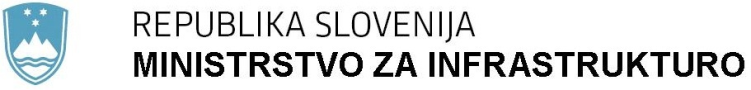      Langusova ulica 4, 1535 Ljubljana	T: 01 478 80 00	F: 01 478 81 39 	E: gp.mzi@gov.si	www.mzi.gov.siPriloge:Dopolnitev Energetske bilance RS za leto 2021ObrazložitevČistopis Energetske bilance za leto 2021Priloga 1Dopolnitev Energetske bilance Republike Slovenije za leto 2021V Energetski bilanci Republike Slovenije za leto 2021, sprejeti s sklepom Vlade Republike Slovenije št. 36000-10/2021/3 z dne 23. 12. 2021, se v poglavju 4.6.2   Načrt delovanja podporne sheme za električno energijo OVE + SPTE za leto 2022 na strani 38 pod naslovom Usmeritve Agenciji za energijo za pripravo javnega poziva k prijavi projektov proizvodnih naprav OVE in SPTE doda nova točka 4, ki se glasi:»4. V letu 2022 in 2023 se na podlagi javnih pozivov, po objavi te usmeritve, v podporno shemo ne vključujejo proizvodne naprave, ki predvidevajo uporabo tehnologij za soproizvodnjo toplote in elektrike (SPTE) na zemeljski plin.«.Dosedanji 4. in 5. točka postaneta 5. in 6. točka.Priloga 2OBRAZLOŽITEV:Ministrstvo, pristojno za energijo, skladno z drugim odstavkom 25. člena Energetskega zakona  predloži vsako leto vladi v sprejem letno energetsko bilanco, katere obvezna sestavina je tudi Načrt za delovanje podporne sheme za elektriko iz obnovljivih virov in soproizvodnje z visokim izkoristkom in napoved razpoložljivih sredstev za naslednje leto. Vlada je dne 23. 12. 2021 sprejela Letno energetsko bilanco za 2021 z načrtom za delovanje podporne sheme v letu 2022. Agencija za energijo je napovedala, da bo na podlagi Zakona o spodbujanju rabe obnovljivih virov energije v avgustu 2022 izvedla javni poziv za vstop novih proizvodnih naprav v podporno shemo. Zaradi pričakovane krize v plinskem sektorju in pričakovanih  motenj pri oskrbi s plinom v bodoče, je potrebno preprečiti, da bi se do nadaljnjega spodbude namenjale tudi za nove proizvodne naprave na zemeljski plin.Ker je v na vladi sprejeti Letni energetski bilanci 2021 (LEB 2021) sestavni del tudi Načrt za izvajanje podporne sheme za OVE in SPTE proizvodne naprave, v katerem je določeno, da se v podporno shemo lahko vključujejo tudi proizvodne naprave za soproizvodnjo toplote in elektrike (SPTE) na zemeljski plin, je potrebno LEB 2021 v tem delu spremeniti, tako da v naslednjih razpisih Agencije za energijo, nove proizvodne naprave na zemeljski plin ne bodo več primerna tehnologija za vstop v podporno shemo.Na podlagi drugega odstavka 23. člena Zakona o spodbujanju rabe obnovljivih virov energije (Uradni list RS, št. 121/21) lahko vlada pri načrtovanju izvajanja podporne sheme med drugim določa tudi tehnologije proizvodnih naprav, ki se jim lahko omogoča vstopanje v podporno shemo preko javnih pozivov Agencije za energijo. Zato se v Letni energetski bilanci Republike Slovenije za leto 2021 dopolnjuje Načrt delovanja podporne sheme za električno energijo iz OVE in SPTE za leto 2022 in podaja nova usmeritev za  2022 in 2023, tako da Agencija za energijo ne bo več sprejemala vlog za vstop v podporno shemo za proizvodne naprave SPTE na zemeljski plin.Gre za ukrep, ki je skladen z načrtom  REPowerEU. Gre za načrt Evropske komisije, da glede na rusko invazijo na Ukrajino Evropi zagotovi neodvisnost od ruskih fosilnih goriv že čim prej pred letom 2030. Nova realnost na trgu energije, še posebej glede zemeljskega plina, od nas zahteva, da močno pospešimo prehod na čisto energijo ter povečamo energijsko neodvisnost od nezanesljivih dobaviteljev in fosilnih goriv, še posebej ker smo uvozno izpostavljeni, in je za uvožene energente v zadnjem času značilno izredno zvišanje cen. Načrt REPowerEU predvideva, da naj države članice uvajajo tako vrsto ukrepov, ki znižujejo odvisnost od ruskih fosilnih goriv in pospešujejo zeleni prehod, ter za hkrati povečujejo odpornost nacionalnega energetskega sistema. Zato moramo v Sloveniji vse aktivnosti in razpoložljiva sredstva usmerjati v povečano rabo domačih obnovljivih virov energije.Številka: 360-79/2021-12Številka: 360-79/2021-12Številka: 360-79/2021-12Številka: 360-79/2021-12Številka: 360-79/2021-12Številka: 360-79/2021-12Številka: 360-79/2021-12Ljubljana, 21. 7. 2021Ljubljana, 21. 7. 2021Ljubljana, 21. 7. 2021Ljubljana, 21. 7. 2021Ljubljana, 21. 7. 2021Ljubljana, 21. 7. 2021Ljubljana, 21. 7. 2021GENERALNI SEKRETARIAT VLADE REPUBLIKE SLOVENIJEGp.gs@gov.siGENERALNI SEKRETARIAT VLADE REPUBLIKE SLOVENIJEGp.gs@gov.siGENERALNI SEKRETARIAT VLADE REPUBLIKE SLOVENIJEGp.gs@gov.siGENERALNI SEKRETARIAT VLADE REPUBLIKE SLOVENIJEGp.gs@gov.siGENERALNI SEKRETARIAT VLADE REPUBLIKE SLOVENIJEGp.gs@gov.siGENERALNI SEKRETARIAT VLADE REPUBLIKE SLOVENIJEGp.gs@gov.siGENERALNI SEKRETARIAT VLADE REPUBLIKE SLOVENIJEGp.gs@gov.siZADEVA: Dopolnitev Energetske bilance Republike Slovenije za leto 2021  – predlog za obravnavoZADEVA: Dopolnitev Energetske bilance Republike Slovenije za leto 2021  – predlog za obravnavoZADEVA: Dopolnitev Energetske bilance Republike Slovenije za leto 2021  – predlog za obravnavoZADEVA: Dopolnitev Energetske bilance Republike Slovenije za leto 2021  – predlog za obravnavoZADEVA: Dopolnitev Energetske bilance Republike Slovenije za leto 2021  – predlog za obravnavoZADEVA: Dopolnitev Energetske bilance Republike Slovenije za leto 2021  – predlog za obravnavoZADEVA: Dopolnitev Energetske bilance Republike Slovenije za leto 2021  – predlog za obravnavoZADEVA: Dopolnitev Energetske bilance Republike Slovenije za leto 2021  – predlog za obravnavoZADEVA: Dopolnitev Energetske bilance Republike Slovenije za leto 2021  – predlog za obravnavoZADEVA: Dopolnitev Energetske bilance Republike Slovenije za leto 2021  – predlog za obravnavoZADEVA: Dopolnitev Energetske bilance Republike Slovenije za leto 2021  – predlog za obravnavoZADEVA: Dopolnitev Energetske bilance Republike Slovenije za leto 2021  – predlog za obravnavo1. Predlog sklepov vlade:1. Predlog sklepov vlade:1. Predlog sklepov vlade:1. Predlog sklepov vlade:1. Predlog sklepov vlade:1. Predlog sklepov vlade:1. Predlog sklepov vlade:1. Predlog sklepov vlade:1. Predlog sklepov vlade:1. Predlog sklepov vlade:1. Predlog sklepov vlade:1. Predlog sklepov vlade:Na podlagi drugega odstavka 25. člena Energetskega zakona (Uradni list RS, št. 60/19 – uradno prečiščeno besedilo, 65/20, 158/20 – ZURE, 121/21 – ZSROVE, 172/21 – ZOEE, 204/21 – ZOP in 44/22 – ZOTDS) je Vlada Republike Slovenije na …… seji dne ………….   pod točko………….. sprejela naslednji SKLEPVlada Republike Slovenije je sprejela Dopolnitev Energetske bilance Republike Slovenije za leto 2021.Št. Ljubljana,                                                                                                                  Barbara Kolenko Helbl                                                                                                                 Generalna sekretarkaPREJMEJO:Ministrstvo za infrastrukturo, Langusova 4, LjubljanaMinistrstvo za finance, Župančičeva 3, LjubljanaSlužba Vlade Republike Slovenije za zakonodajo, Mestni trg 4, LjubljanaAgencija za energijo, Strossmayerjeva 30, MariborNa podlagi drugega odstavka 25. člena Energetskega zakona (Uradni list RS, št. 60/19 – uradno prečiščeno besedilo, 65/20, 158/20 – ZURE, 121/21 – ZSROVE, 172/21 – ZOEE, 204/21 – ZOP in 44/22 – ZOTDS) je Vlada Republike Slovenije na …… seji dne ………….   pod točko………….. sprejela naslednji SKLEPVlada Republike Slovenije je sprejela Dopolnitev Energetske bilance Republike Slovenije za leto 2021.Št. Ljubljana,                                                                                                                  Barbara Kolenko Helbl                                                                                                                 Generalna sekretarkaPREJMEJO:Ministrstvo za infrastrukturo, Langusova 4, LjubljanaMinistrstvo za finance, Župančičeva 3, LjubljanaSlužba Vlade Republike Slovenije za zakonodajo, Mestni trg 4, LjubljanaAgencija za energijo, Strossmayerjeva 30, MariborNa podlagi drugega odstavka 25. člena Energetskega zakona (Uradni list RS, št. 60/19 – uradno prečiščeno besedilo, 65/20, 158/20 – ZURE, 121/21 – ZSROVE, 172/21 – ZOEE, 204/21 – ZOP in 44/22 – ZOTDS) je Vlada Republike Slovenije na …… seji dne ………….   pod točko………….. sprejela naslednji SKLEPVlada Republike Slovenije je sprejela Dopolnitev Energetske bilance Republike Slovenije za leto 2021.Št. Ljubljana,                                                                                                                  Barbara Kolenko Helbl                                                                                                                 Generalna sekretarkaPREJMEJO:Ministrstvo za infrastrukturo, Langusova 4, LjubljanaMinistrstvo za finance, Župančičeva 3, LjubljanaSlužba Vlade Republike Slovenije za zakonodajo, Mestni trg 4, LjubljanaAgencija za energijo, Strossmayerjeva 30, MariborNa podlagi drugega odstavka 25. člena Energetskega zakona (Uradni list RS, št. 60/19 – uradno prečiščeno besedilo, 65/20, 158/20 – ZURE, 121/21 – ZSROVE, 172/21 – ZOEE, 204/21 – ZOP in 44/22 – ZOTDS) je Vlada Republike Slovenije na …… seji dne ………….   pod točko………….. sprejela naslednji SKLEPVlada Republike Slovenije je sprejela Dopolnitev Energetske bilance Republike Slovenije za leto 2021.Št. Ljubljana,                                                                                                                  Barbara Kolenko Helbl                                                                                                                 Generalna sekretarkaPREJMEJO:Ministrstvo za infrastrukturo, Langusova 4, LjubljanaMinistrstvo za finance, Župančičeva 3, LjubljanaSlužba Vlade Republike Slovenije za zakonodajo, Mestni trg 4, LjubljanaAgencija za energijo, Strossmayerjeva 30, MariborNa podlagi drugega odstavka 25. člena Energetskega zakona (Uradni list RS, št. 60/19 – uradno prečiščeno besedilo, 65/20, 158/20 – ZURE, 121/21 – ZSROVE, 172/21 – ZOEE, 204/21 – ZOP in 44/22 – ZOTDS) je Vlada Republike Slovenije na …… seji dne ………….   pod točko………….. sprejela naslednji SKLEPVlada Republike Slovenije je sprejela Dopolnitev Energetske bilance Republike Slovenije za leto 2021.Št. Ljubljana,                                                                                                                  Barbara Kolenko Helbl                                                                                                                 Generalna sekretarkaPREJMEJO:Ministrstvo za infrastrukturo, Langusova 4, LjubljanaMinistrstvo za finance, Župančičeva 3, LjubljanaSlužba Vlade Republike Slovenije za zakonodajo, Mestni trg 4, LjubljanaAgencija za energijo, Strossmayerjeva 30, MariborNa podlagi drugega odstavka 25. člena Energetskega zakona (Uradni list RS, št. 60/19 – uradno prečiščeno besedilo, 65/20, 158/20 – ZURE, 121/21 – ZSROVE, 172/21 – ZOEE, 204/21 – ZOP in 44/22 – ZOTDS) je Vlada Republike Slovenije na …… seji dne ………….   pod točko………….. sprejela naslednji SKLEPVlada Republike Slovenije je sprejela Dopolnitev Energetske bilance Republike Slovenije za leto 2021.Št. Ljubljana,                                                                                                                  Barbara Kolenko Helbl                                                                                                                 Generalna sekretarkaPREJMEJO:Ministrstvo za infrastrukturo, Langusova 4, LjubljanaMinistrstvo za finance, Župančičeva 3, LjubljanaSlužba Vlade Republike Slovenije za zakonodajo, Mestni trg 4, LjubljanaAgencija za energijo, Strossmayerjeva 30, MariborNa podlagi drugega odstavka 25. člena Energetskega zakona (Uradni list RS, št. 60/19 – uradno prečiščeno besedilo, 65/20, 158/20 – ZURE, 121/21 – ZSROVE, 172/21 – ZOEE, 204/21 – ZOP in 44/22 – ZOTDS) je Vlada Republike Slovenije na …… seji dne ………….   pod točko………….. sprejela naslednji SKLEPVlada Republike Slovenije je sprejela Dopolnitev Energetske bilance Republike Slovenije za leto 2021.Št. Ljubljana,                                                                                                                  Barbara Kolenko Helbl                                                                                                                 Generalna sekretarkaPREJMEJO:Ministrstvo za infrastrukturo, Langusova 4, LjubljanaMinistrstvo za finance, Župančičeva 3, LjubljanaSlužba Vlade Republike Slovenije za zakonodajo, Mestni trg 4, LjubljanaAgencija za energijo, Strossmayerjeva 30, MariborNa podlagi drugega odstavka 25. člena Energetskega zakona (Uradni list RS, št. 60/19 – uradno prečiščeno besedilo, 65/20, 158/20 – ZURE, 121/21 – ZSROVE, 172/21 – ZOEE, 204/21 – ZOP in 44/22 – ZOTDS) je Vlada Republike Slovenije na …… seji dne ………….   pod točko………….. sprejela naslednji SKLEPVlada Republike Slovenije je sprejela Dopolnitev Energetske bilance Republike Slovenije za leto 2021.Št. Ljubljana,                                                                                                                  Barbara Kolenko Helbl                                                                                                                 Generalna sekretarkaPREJMEJO:Ministrstvo za infrastrukturo, Langusova 4, LjubljanaMinistrstvo za finance, Župančičeva 3, LjubljanaSlužba Vlade Republike Slovenije za zakonodajo, Mestni trg 4, LjubljanaAgencija za energijo, Strossmayerjeva 30, MariborNa podlagi drugega odstavka 25. člena Energetskega zakona (Uradni list RS, št. 60/19 – uradno prečiščeno besedilo, 65/20, 158/20 – ZURE, 121/21 – ZSROVE, 172/21 – ZOEE, 204/21 – ZOP in 44/22 – ZOTDS) je Vlada Republike Slovenije na …… seji dne ………….   pod točko………….. sprejela naslednji SKLEPVlada Republike Slovenije je sprejela Dopolnitev Energetske bilance Republike Slovenije za leto 2021.Št. Ljubljana,                                                                                                                  Barbara Kolenko Helbl                                                                                                                 Generalna sekretarkaPREJMEJO:Ministrstvo za infrastrukturo, Langusova 4, LjubljanaMinistrstvo za finance, Župančičeva 3, LjubljanaSlužba Vlade Republike Slovenije za zakonodajo, Mestni trg 4, LjubljanaAgencija za energijo, Strossmayerjeva 30, MariborNa podlagi drugega odstavka 25. člena Energetskega zakona (Uradni list RS, št. 60/19 – uradno prečiščeno besedilo, 65/20, 158/20 – ZURE, 121/21 – ZSROVE, 172/21 – ZOEE, 204/21 – ZOP in 44/22 – ZOTDS) je Vlada Republike Slovenije na …… seji dne ………….   pod točko………….. sprejela naslednji SKLEPVlada Republike Slovenije je sprejela Dopolnitev Energetske bilance Republike Slovenije za leto 2021.Št. Ljubljana,                                                                                                                  Barbara Kolenko Helbl                                                                                                                 Generalna sekretarkaPREJMEJO:Ministrstvo za infrastrukturo, Langusova 4, LjubljanaMinistrstvo za finance, Župančičeva 3, LjubljanaSlužba Vlade Republike Slovenije za zakonodajo, Mestni trg 4, LjubljanaAgencija za energijo, Strossmayerjeva 30, MariborNa podlagi drugega odstavka 25. člena Energetskega zakona (Uradni list RS, št. 60/19 – uradno prečiščeno besedilo, 65/20, 158/20 – ZURE, 121/21 – ZSROVE, 172/21 – ZOEE, 204/21 – ZOP in 44/22 – ZOTDS) je Vlada Republike Slovenije na …… seji dne ………….   pod točko………….. sprejela naslednji SKLEPVlada Republike Slovenije je sprejela Dopolnitev Energetske bilance Republike Slovenije za leto 2021.Št. Ljubljana,                                                                                                                  Barbara Kolenko Helbl                                                                                                                 Generalna sekretarkaPREJMEJO:Ministrstvo za infrastrukturo, Langusova 4, LjubljanaMinistrstvo za finance, Župančičeva 3, LjubljanaSlužba Vlade Republike Slovenije za zakonodajo, Mestni trg 4, LjubljanaAgencija za energijo, Strossmayerjeva 30, MariborNa podlagi drugega odstavka 25. člena Energetskega zakona (Uradni list RS, št. 60/19 – uradno prečiščeno besedilo, 65/20, 158/20 – ZURE, 121/21 – ZSROVE, 172/21 – ZOEE, 204/21 – ZOP in 44/22 – ZOTDS) je Vlada Republike Slovenije na …… seji dne ………….   pod točko………….. sprejela naslednji SKLEPVlada Republike Slovenije je sprejela Dopolnitev Energetske bilance Republike Slovenije za leto 2021.Št. Ljubljana,                                                                                                                  Barbara Kolenko Helbl                                                                                                                 Generalna sekretarkaPREJMEJO:Ministrstvo za infrastrukturo, Langusova 4, LjubljanaMinistrstvo za finance, Župančičeva 3, LjubljanaSlužba Vlade Republike Slovenije za zakonodajo, Mestni trg 4, LjubljanaAgencija za energijo, Strossmayerjeva 30, Maribor2. Predlog za obravnavo predloga zakona po nujnem ali skrajšanem postopku v državnem zboru z obrazložitvijo razlogov:2. Predlog za obravnavo predloga zakona po nujnem ali skrajšanem postopku v državnem zboru z obrazložitvijo razlogov:2. Predlog za obravnavo predloga zakona po nujnem ali skrajšanem postopku v državnem zboru z obrazložitvijo razlogov:2. Predlog za obravnavo predloga zakona po nujnem ali skrajšanem postopku v državnem zboru z obrazložitvijo razlogov:2. Predlog za obravnavo predloga zakona po nujnem ali skrajšanem postopku v državnem zboru z obrazložitvijo razlogov:2. Predlog za obravnavo predloga zakona po nujnem ali skrajšanem postopku v državnem zboru z obrazložitvijo razlogov:2. Predlog za obravnavo predloga zakona po nujnem ali skrajšanem postopku v državnem zboru z obrazložitvijo razlogov:2. Predlog za obravnavo predloga zakona po nujnem ali skrajšanem postopku v državnem zboru z obrazložitvijo razlogov:2. Predlog za obravnavo predloga zakona po nujnem ali skrajšanem postopku v državnem zboru z obrazložitvijo razlogov:2. Predlog za obravnavo predloga zakona po nujnem ali skrajšanem postopku v državnem zboru z obrazložitvijo razlogov:2. Predlog za obravnavo predloga zakona po nujnem ali skrajšanem postopku v državnem zboru z obrazložitvijo razlogov:2. Predlog za obravnavo predloga zakona po nujnem ali skrajšanem postopku v državnem zboru z obrazložitvijo razlogov:////////////3.a Osebe, odgovorne za strokovno pripravo in usklajenost gradiva:3.a Osebe, odgovorne za strokovno pripravo in usklajenost gradiva:3.a Osebe, odgovorne za strokovno pripravo in usklajenost gradiva:3.a Osebe, odgovorne za strokovno pripravo in usklajenost gradiva:3.a Osebe, odgovorne za strokovno pripravo in usklajenost gradiva:3.a Osebe, odgovorne za strokovno pripravo in usklajenost gradiva:3.a Osebe, odgovorne za strokovno pripravo in usklajenost gradiva:3.a Osebe, odgovorne za strokovno pripravo in usklajenost gradiva:3.a Osebe, odgovorne za strokovno pripravo in usklajenost gradiva:3.a Osebe, odgovorne za strokovno pripravo in usklajenost gradiva:3.a Osebe, odgovorne za strokovno pripravo in usklajenost gradiva:3.a Osebe, odgovorne za strokovno pripravo in usklajenost gradiva:mag. Tina Seršen, državna sekretarkamag. Hinko Šolinc, generalni direktormag. Silvo Škornik, sekretarmag. Tina Seršen, državna sekretarkamag. Hinko Šolinc, generalni direktormag. Silvo Škornik, sekretarmag. Tina Seršen, državna sekretarkamag. Hinko Šolinc, generalni direktormag. Silvo Škornik, sekretarmag. Tina Seršen, državna sekretarkamag. Hinko Šolinc, generalni direktormag. Silvo Škornik, sekretarmag. Tina Seršen, državna sekretarkamag. Hinko Šolinc, generalni direktormag. Silvo Škornik, sekretarmag. Tina Seršen, državna sekretarkamag. Hinko Šolinc, generalni direktormag. Silvo Škornik, sekretarmag. Tina Seršen, državna sekretarkamag. Hinko Šolinc, generalni direktormag. Silvo Škornik, sekretarmag. Tina Seršen, državna sekretarkamag. Hinko Šolinc, generalni direktormag. Silvo Škornik, sekretarmag. Tina Seršen, državna sekretarkamag. Hinko Šolinc, generalni direktormag. Silvo Škornik, sekretarmag. Tina Seršen, državna sekretarkamag. Hinko Šolinc, generalni direktormag. Silvo Škornik, sekretarmag. Tina Seršen, državna sekretarkamag. Hinko Šolinc, generalni direktormag. Silvo Škornik, sekretarmag. Tina Seršen, državna sekretarkamag. Hinko Šolinc, generalni direktormag. Silvo Škornik, sekretar3.b Zunanji strokovnjaki, ki so sodelovali pri pripravi dela ali celotnega gradiva:3.b Zunanji strokovnjaki, ki so sodelovali pri pripravi dela ali celotnega gradiva:3.b Zunanji strokovnjaki, ki so sodelovali pri pripravi dela ali celotnega gradiva:3.b Zunanji strokovnjaki, ki so sodelovali pri pripravi dela ali celotnega gradiva:3.b Zunanji strokovnjaki, ki so sodelovali pri pripravi dela ali celotnega gradiva:3.b Zunanji strokovnjaki, ki so sodelovali pri pripravi dela ali celotnega gradiva:3.b Zunanji strokovnjaki, ki so sodelovali pri pripravi dela ali celotnega gradiva:3.b Zunanji strokovnjaki, ki so sodelovali pri pripravi dela ali celotnega gradiva:3.b Zunanji strokovnjaki, ki so sodelovali pri pripravi dela ali celotnega gradiva:3.b Zunanji strokovnjaki, ki so sodelovali pri pripravi dela ali celotnega gradiva:3.b Zunanji strokovnjaki, ki so sodelovali pri pripravi dela ali celotnega gradiva:3.b Zunanji strokovnjaki, ki so sodelovali pri pripravi dela ali celotnega gradiva:////////////4. Predstavniki vlade, ki bodo sodelovali pri delu državnega zbora:4. Predstavniki vlade, ki bodo sodelovali pri delu državnega zbora:4. Predstavniki vlade, ki bodo sodelovali pri delu državnega zbora:4. Predstavniki vlade, ki bodo sodelovali pri delu državnega zbora:4. Predstavniki vlade, ki bodo sodelovali pri delu državnega zbora:4. Predstavniki vlade, ki bodo sodelovali pri delu državnega zbora:4. Predstavniki vlade, ki bodo sodelovali pri delu državnega zbora:4. Predstavniki vlade, ki bodo sodelovali pri delu državnega zbora:4. Predstavniki vlade, ki bodo sodelovali pri delu državnega zbora:4. Predstavniki vlade, ki bodo sodelovali pri delu državnega zbora:4. Predstavniki vlade, ki bodo sodelovali pri delu državnega zbora:4. Predstavniki vlade, ki bodo sodelovali pri delu državnega zbora:////////////5. Kratek povzetek gradiva:5. Kratek povzetek gradiva:5. Kratek povzetek gradiva:5. Kratek povzetek gradiva:5. Kratek povzetek gradiva:5. Kratek povzetek gradiva:5. Kratek povzetek gradiva:5. Kratek povzetek gradiva:5. Kratek povzetek gradiva:5. Kratek povzetek gradiva:5. Kratek povzetek gradiva:5. Kratek povzetek gradiva:Agencija za energijo je napovedala, da bo na podlagi Zakona o spodbujanju rabe obnovljivih virov energije v avgustu 2022 izvedla javni poziv za vstop novih proizvodnih naprav v podporno shemo. Zaradi pričakovane krize v plinskem sektorju in pričakovanih  motenj pri oskrbi s plinom v bodoče, je potrebno preprečiti, da bi se do nadaljnjega spodbude namenjale tudi za nove soproizvodne naprave na zemeljski plin.Ker je v na vladi sprejeti Energetski bilanci za leto 2021 (v nadaljnjem besedilu: LEB 2021) sestavni del tudi Načrt za izvajanje podporne sheme za OVE in SPTE proizvodne naprave, v katerem je določeno, da se v podporno shemo lahko vključujejo tudi proizvodne naprave za soproizvodnjo toplote in elektrike (SPTE) na zemeljski plin, je potrebno LEB 2021 v tem delu dopolniti, tako da v naslednjih razpisih Agencije za energijo, nove proizvodne naprave na zemeljski plin ne bodo več primerna tehnologija za vstop v podporno shemo.Agencija za energijo je napovedala, da bo na podlagi Zakona o spodbujanju rabe obnovljivih virov energije v avgustu 2022 izvedla javni poziv za vstop novih proizvodnih naprav v podporno shemo. Zaradi pričakovane krize v plinskem sektorju in pričakovanih  motenj pri oskrbi s plinom v bodoče, je potrebno preprečiti, da bi se do nadaljnjega spodbude namenjale tudi za nove soproizvodne naprave na zemeljski plin.Ker je v na vladi sprejeti Energetski bilanci za leto 2021 (v nadaljnjem besedilu: LEB 2021) sestavni del tudi Načrt za izvajanje podporne sheme za OVE in SPTE proizvodne naprave, v katerem je določeno, da se v podporno shemo lahko vključujejo tudi proizvodne naprave za soproizvodnjo toplote in elektrike (SPTE) na zemeljski plin, je potrebno LEB 2021 v tem delu dopolniti, tako da v naslednjih razpisih Agencije za energijo, nove proizvodne naprave na zemeljski plin ne bodo več primerna tehnologija za vstop v podporno shemo.Agencija za energijo je napovedala, da bo na podlagi Zakona o spodbujanju rabe obnovljivih virov energije v avgustu 2022 izvedla javni poziv za vstop novih proizvodnih naprav v podporno shemo. Zaradi pričakovane krize v plinskem sektorju in pričakovanih  motenj pri oskrbi s plinom v bodoče, je potrebno preprečiti, da bi se do nadaljnjega spodbude namenjale tudi za nove soproizvodne naprave na zemeljski plin.Ker je v na vladi sprejeti Energetski bilanci za leto 2021 (v nadaljnjem besedilu: LEB 2021) sestavni del tudi Načrt za izvajanje podporne sheme za OVE in SPTE proizvodne naprave, v katerem je določeno, da se v podporno shemo lahko vključujejo tudi proizvodne naprave za soproizvodnjo toplote in elektrike (SPTE) na zemeljski plin, je potrebno LEB 2021 v tem delu dopolniti, tako da v naslednjih razpisih Agencije za energijo, nove proizvodne naprave na zemeljski plin ne bodo več primerna tehnologija za vstop v podporno shemo.Agencija za energijo je napovedala, da bo na podlagi Zakona o spodbujanju rabe obnovljivih virov energije v avgustu 2022 izvedla javni poziv za vstop novih proizvodnih naprav v podporno shemo. Zaradi pričakovane krize v plinskem sektorju in pričakovanih  motenj pri oskrbi s plinom v bodoče, je potrebno preprečiti, da bi se do nadaljnjega spodbude namenjale tudi za nove soproizvodne naprave na zemeljski plin.Ker je v na vladi sprejeti Energetski bilanci za leto 2021 (v nadaljnjem besedilu: LEB 2021) sestavni del tudi Načrt za izvajanje podporne sheme za OVE in SPTE proizvodne naprave, v katerem je določeno, da se v podporno shemo lahko vključujejo tudi proizvodne naprave za soproizvodnjo toplote in elektrike (SPTE) na zemeljski plin, je potrebno LEB 2021 v tem delu dopolniti, tako da v naslednjih razpisih Agencije za energijo, nove proizvodne naprave na zemeljski plin ne bodo več primerna tehnologija za vstop v podporno shemo.Agencija za energijo je napovedala, da bo na podlagi Zakona o spodbujanju rabe obnovljivih virov energije v avgustu 2022 izvedla javni poziv za vstop novih proizvodnih naprav v podporno shemo. Zaradi pričakovane krize v plinskem sektorju in pričakovanih  motenj pri oskrbi s plinom v bodoče, je potrebno preprečiti, da bi se do nadaljnjega spodbude namenjale tudi za nove soproizvodne naprave na zemeljski plin.Ker je v na vladi sprejeti Energetski bilanci za leto 2021 (v nadaljnjem besedilu: LEB 2021) sestavni del tudi Načrt za izvajanje podporne sheme za OVE in SPTE proizvodne naprave, v katerem je določeno, da se v podporno shemo lahko vključujejo tudi proizvodne naprave za soproizvodnjo toplote in elektrike (SPTE) na zemeljski plin, je potrebno LEB 2021 v tem delu dopolniti, tako da v naslednjih razpisih Agencije za energijo, nove proizvodne naprave na zemeljski plin ne bodo več primerna tehnologija za vstop v podporno shemo.Agencija za energijo je napovedala, da bo na podlagi Zakona o spodbujanju rabe obnovljivih virov energije v avgustu 2022 izvedla javni poziv za vstop novih proizvodnih naprav v podporno shemo. Zaradi pričakovane krize v plinskem sektorju in pričakovanih  motenj pri oskrbi s plinom v bodoče, je potrebno preprečiti, da bi se do nadaljnjega spodbude namenjale tudi za nove soproizvodne naprave na zemeljski plin.Ker je v na vladi sprejeti Energetski bilanci za leto 2021 (v nadaljnjem besedilu: LEB 2021) sestavni del tudi Načrt za izvajanje podporne sheme za OVE in SPTE proizvodne naprave, v katerem je določeno, da se v podporno shemo lahko vključujejo tudi proizvodne naprave za soproizvodnjo toplote in elektrike (SPTE) na zemeljski plin, je potrebno LEB 2021 v tem delu dopolniti, tako da v naslednjih razpisih Agencije za energijo, nove proizvodne naprave na zemeljski plin ne bodo več primerna tehnologija za vstop v podporno shemo.Agencija za energijo je napovedala, da bo na podlagi Zakona o spodbujanju rabe obnovljivih virov energije v avgustu 2022 izvedla javni poziv za vstop novih proizvodnih naprav v podporno shemo. Zaradi pričakovane krize v plinskem sektorju in pričakovanih  motenj pri oskrbi s plinom v bodoče, je potrebno preprečiti, da bi se do nadaljnjega spodbude namenjale tudi za nove soproizvodne naprave na zemeljski plin.Ker je v na vladi sprejeti Energetski bilanci za leto 2021 (v nadaljnjem besedilu: LEB 2021) sestavni del tudi Načrt za izvajanje podporne sheme za OVE in SPTE proizvodne naprave, v katerem je določeno, da se v podporno shemo lahko vključujejo tudi proizvodne naprave za soproizvodnjo toplote in elektrike (SPTE) na zemeljski plin, je potrebno LEB 2021 v tem delu dopolniti, tako da v naslednjih razpisih Agencije za energijo, nove proizvodne naprave na zemeljski plin ne bodo več primerna tehnologija za vstop v podporno shemo.Agencija za energijo je napovedala, da bo na podlagi Zakona o spodbujanju rabe obnovljivih virov energije v avgustu 2022 izvedla javni poziv za vstop novih proizvodnih naprav v podporno shemo. Zaradi pričakovane krize v plinskem sektorju in pričakovanih  motenj pri oskrbi s plinom v bodoče, je potrebno preprečiti, da bi se do nadaljnjega spodbude namenjale tudi za nove soproizvodne naprave na zemeljski plin.Ker je v na vladi sprejeti Energetski bilanci za leto 2021 (v nadaljnjem besedilu: LEB 2021) sestavni del tudi Načrt za izvajanje podporne sheme za OVE in SPTE proizvodne naprave, v katerem je določeno, da se v podporno shemo lahko vključujejo tudi proizvodne naprave za soproizvodnjo toplote in elektrike (SPTE) na zemeljski plin, je potrebno LEB 2021 v tem delu dopolniti, tako da v naslednjih razpisih Agencije za energijo, nove proizvodne naprave na zemeljski plin ne bodo več primerna tehnologija za vstop v podporno shemo.Agencija za energijo je napovedala, da bo na podlagi Zakona o spodbujanju rabe obnovljivih virov energije v avgustu 2022 izvedla javni poziv za vstop novih proizvodnih naprav v podporno shemo. Zaradi pričakovane krize v plinskem sektorju in pričakovanih  motenj pri oskrbi s plinom v bodoče, je potrebno preprečiti, da bi se do nadaljnjega spodbude namenjale tudi za nove soproizvodne naprave na zemeljski plin.Ker je v na vladi sprejeti Energetski bilanci za leto 2021 (v nadaljnjem besedilu: LEB 2021) sestavni del tudi Načrt za izvajanje podporne sheme za OVE in SPTE proizvodne naprave, v katerem je določeno, da se v podporno shemo lahko vključujejo tudi proizvodne naprave za soproizvodnjo toplote in elektrike (SPTE) na zemeljski plin, je potrebno LEB 2021 v tem delu dopolniti, tako da v naslednjih razpisih Agencije za energijo, nove proizvodne naprave na zemeljski plin ne bodo več primerna tehnologija za vstop v podporno shemo.Agencija za energijo je napovedala, da bo na podlagi Zakona o spodbujanju rabe obnovljivih virov energije v avgustu 2022 izvedla javni poziv za vstop novih proizvodnih naprav v podporno shemo. Zaradi pričakovane krize v plinskem sektorju in pričakovanih  motenj pri oskrbi s plinom v bodoče, je potrebno preprečiti, da bi se do nadaljnjega spodbude namenjale tudi za nove soproizvodne naprave na zemeljski plin.Ker je v na vladi sprejeti Energetski bilanci za leto 2021 (v nadaljnjem besedilu: LEB 2021) sestavni del tudi Načrt za izvajanje podporne sheme za OVE in SPTE proizvodne naprave, v katerem je določeno, da se v podporno shemo lahko vključujejo tudi proizvodne naprave za soproizvodnjo toplote in elektrike (SPTE) na zemeljski plin, je potrebno LEB 2021 v tem delu dopolniti, tako da v naslednjih razpisih Agencije za energijo, nove proizvodne naprave na zemeljski plin ne bodo več primerna tehnologija za vstop v podporno shemo.Agencija za energijo je napovedala, da bo na podlagi Zakona o spodbujanju rabe obnovljivih virov energije v avgustu 2022 izvedla javni poziv za vstop novih proizvodnih naprav v podporno shemo. Zaradi pričakovane krize v plinskem sektorju in pričakovanih  motenj pri oskrbi s plinom v bodoče, je potrebno preprečiti, da bi se do nadaljnjega spodbude namenjale tudi za nove soproizvodne naprave na zemeljski plin.Ker je v na vladi sprejeti Energetski bilanci za leto 2021 (v nadaljnjem besedilu: LEB 2021) sestavni del tudi Načrt za izvajanje podporne sheme za OVE in SPTE proizvodne naprave, v katerem je določeno, da se v podporno shemo lahko vključujejo tudi proizvodne naprave za soproizvodnjo toplote in elektrike (SPTE) na zemeljski plin, je potrebno LEB 2021 v tem delu dopolniti, tako da v naslednjih razpisih Agencije za energijo, nove proizvodne naprave na zemeljski plin ne bodo več primerna tehnologija za vstop v podporno shemo.Agencija za energijo je napovedala, da bo na podlagi Zakona o spodbujanju rabe obnovljivih virov energije v avgustu 2022 izvedla javni poziv za vstop novih proizvodnih naprav v podporno shemo. Zaradi pričakovane krize v plinskem sektorju in pričakovanih  motenj pri oskrbi s plinom v bodoče, je potrebno preprečiti, da bi se do nadaljnjega spodbude namenjale tudi za nove soproizvodne naprave na zemeljski plin.Ker je v na vladi sprejeti Energetski bilanci za leto 2021 (v nadaljnjem besedilu: LEB 2021) sestavni del tudi Načrt za izvajanje podporne sheme za OVE in SPTE proizvodne naprave, v katerem je določeno, da se v podporno shemo lahko vključujejo tudi proizvodne naprave za soproizvodnjo toplote in elektrike (SPTE) na zemeljski plin, je potrebno LEB 2021 v tem delu dopolniti, tako da v naslednjih razpisih Agencije za energijo, nove proizvodne naprave na zemeljski plin ne bodo več primerna tehnologija za vstop v podporno shemo.6. Presoja posledic za:6. Presoja posledic za:6. Presoja posledic za:6. Presoja posledic za:6. Presoja posledic za:6. Presoja posledic za:6. Presoja posledic za:6. Presoja posledic za:6. Presoja posledic za:6. Presoja posledic za:6. Presoja posledic za:6. Presoja posledic za:a)javnofinančna sredstva nad 40.000 EUR v tekočem in naslednjih treh letih:javnofinančna sredstva nad 40.000 EUR v tekočem in naslednjih treh letih:javnofinančna sredstva nad 40.000 EUR v tekočem in naslednjih treh letih:javnofinančna sredstva nad 40.000 EUR v tekočem in naslednjih treh letih:javnofinančna sredstva nad 40.000 EUR v tekočem in naslednjih treh letih:javnofinančna sredstva nad 40.000 EUR v tekočem in naslednjih treh letih:javnofinančna sredstva nad 40.000 EUR v tekočem in naslednjih treh letih:javnofinančna sredstva nad 40.000 EUR v tekočem in naslednjih treh letih:NENENEb)usklajenost slovenskega pravnega reda s pravnim redom Evropske unije: usklajenost slovenskega pravnega reda s pravnim redom Evropske unije: usklajenost slovenskega pravnega reda s pravnim redom Evropske unije: usklajenost slovenskega pravnega reda s pravnim redom Evropske unije: usklajenost slovenskega pravnega reda s pravnim redom Evropske unije: usklajenost slovenskega pravnega reda s pravnim redom Evropske unije: usklajenost slovenskega pravnega reda s pravnim redom Evropske unije: usklajenost slovenskega pravnega reda s pravnim redom Evropske unije: DADADAc)administrativne poslediceadministrativne poslediceadministrativne poslediceadministrativne poslediceadministrativne poslediceadministrativne poslediceadministrativne poslediceadministrativne poslediceNENENEč)gospodarstvo, zlasti mala in srednja podjetja ter konkurenčnost podjetijgospodarstvo, zlasti mala in srednja podjetja ter konkurenčnost podjetijgospodarstvo, zlasti mala in srednja podjetja ter konkurenčnost podjetijgospodarstvo, zlasti mala in srednja podjetja ter konkurenčnost podjetijgospodarstvo, zlasti mala in srednja podjetja ter konkurenčnost podjetijgospodarstvo, zlasti mala in srednja podjetja ter konkurenčnost podjetijgospodarstvo, zlasti mala in srednja podjetja ter konkurenčnost podjetijgospodarstvo, zlasti mala in srednja podjetja ter konkurenčnost podjetijNENENEd)okolje, vključno s prostorskimi in varstvenimi vidikiZ večjo uspešnostjo razpisov za vstop proizvodnih naprav OVE v shemo se bo povečal delež končne energije proizvedene iz OVEokolje, vključno s prostorskimi in varstvenimi vidikiZ večjo uspešnostjo razpisov za vstop proizvodnih naprav OVE v shemo se bo povečal delež končne energije proizvedene iz OVEokolje, vključno s prostorskimi in varstvenimi vidikiZ večjo uspešnostjo razpisov za vstop proizvodnih naprav OVE v shemo se bo povečal delež končne energije proizvedene iz OVEokolje, vključno s prostorskimi in varstvenimi vidikiZ večjo uspešnostjo razpisov za vstop proizvodnih naprav OVE v shemo se bo povečal delež končne energije proizvedene iz OVEokolje, vključno s prostorskimi in varstvenimi vidikiZ večjo uspešnostjo razpisov za vstop proizvodnih naprav OVE v shemo se bo povečal delež končne energije proizvedene iz OVEokolje, vključno s prostorskimi in varstvenimi vidikiZ večjo uspešnostjo razpisov za vstop proizvodnih naprav OVE v shemo se bo povečal delež končne energije proizvedene iz OVEokolje, vključno s prostorskimi in varstvenimi vidikiZ večjo uspešnostjo razpisov za vstop proizvodnih naprav OVE v shemo se bo povečal delež končne energije proizvedene iz OVEokolje, vključno s prostorskimi in varstvenimi vidikiZ večjo uspešnostjo razpisov za vstop proizvodnih naprav OVE v shemo se bo povečal delež končne energije proizvedene iz OVEDA DA DA e)socialno področjesocialno področjesocialno področjesocialno področjesocialno področjesocialno področjesocialno področjesocialno področjeNENENEf)dokumente razvojnega načrtovanja:nacionalne dokumente razvojnega načrtovanjarazvojne politike na ravni programov po strukturi razvojne klasifikacije programskega proračunarazvojne dokumente Evropske unije in mednarodnih organizacijdokumente razvojnega načrtovanja:nacionalne dokumente razvojnega načrtovanjarazvojne politike na ravni programov po strukturi razvojne klasifikacije programskega proračunarazvojne dokumente Evropske unije in mednarodnih organizacijdokumente razvojnega načrtovanja:nacionalne dokumente razvojnega načrtovanjarazvojne politike na ravni programov po strukturi razvojne klasifikacije programskega proračunarazvojne dokumente Evropske unije in mednarodnih organizacijdokumente razvojnega načrtovanja:nacionalne dokumente razvojnega načrtovanjarazvojne politike na ravni programov po strukturi razvojne klasifikacije programskega proračunarazvojne dokumente Evropske unije in mednarodnih organizacijdokumente razvojnega načrtovanja:nacionalne dokumente razvojnega načrtovanjarazvojne politike na ravni programov po strukturi razvojne klasifikacije programskega proračunarazvojne dokumente Evropske unije in mednarodnih organizacijdokumente razvojnega načrtovanja:nacionalne dokumente razvojnega načrtovanjarazvojne politike na ravni programov po strukturi razvojne klasifikacije programskega proračunarazvojne dokumente Evropske unije in mednarodnih organizacijdokumente razvojnega načrtovanja:nacionalne dokumente razvojnega načrtovanjarazvojne politike na ravni programov po strukturi razvojne klasifikacije programskega proračunarazvojne dokumente Evropske unije in mednarodnih organizacijdokumente razvojnega načrtovanja:nacionalne dokumente razvojnega načrtovanjarazvojne politike na ravni programov po strukturi razvojne klasifikacije programskega proračunarazvojne dokumente Evropske unije in mednarodnih organizacijNENENE7.a Predstavitev ocene finančnih posledic nad 40.000 EUR:I. Ocena finančnih posledic, ki niso načrtovane v sprejetem proračunu7.a Predstavitev ocene finančnih posledic nad 40.000 EUR:I. Ocena finančnih posledic, ki niso načrtovane v sprejetem proračunu7.a Predstavitev ocene finančnih posledic nad 40.000 EUR:I. Ocena finančnih posledic, ki niso načrtovane v sprejetem proračunu7.a Predstavitev ocene finančnih posledic nad 40.000 EUR:I. Ocena finančnih posledic, ki niso načrtovane v sprejetem proračunu7.a Predstavitev ocene finančnih posledic nad 40.000 EUR:I. Ocena finančnih posledic, ki niso načrtovane v sprejetem proračunu7.a Predstavitev ocene finančnih posledic nad 40.000 EUR:I. Ocena finančnih posledic, ki niso načrtovane v sprejetem proračunu7.a Predstavitev ocene finančnih posledic nad 40.000 EUR:I. Ocena finančnih posledic, ki niso načrtovane v sprejetem proračunu7.a Predstavitev ocene finančnih posledic nad 40.000 EUR:I. Ocena finančnih posledic, ki niso načrtovane v sprejetem proračunu7.a Predstavitev ocene finančnih posledic nad 40.000 EUR:I. Ocena finančnih posledic, ki niso načrtovane v sprejetem proračunu7.a Predstavitev ocene finančnih posledic nad 40.000 EUR:I. Ocena finančnih posledic, ki niso načrtovane v sprejetem proračunu7.a Predstavitev ocene finančnih posledic nad 40.000 EUR:I. Ocena finančnih posledic, ki niso načrtovane v sprejetem proračunu7.a Predstavitev ocene finančnih posledic nad 40.000 EUR:I. Ocena finančnih posledic, ki niso načrtovane v sprejetem proračunu7.a Predstavitev ocene finančnih posledic nad 40.000 EUR:I. Ocena finančnih posledic, ki niso načrtovane v sprejetem proračunuTekoče leto (t)Tekoče leto (t)t + 1t + 1t + 2t + 2t + 2t + 2t + 3Predvideno povečanje (+) ali zmanjšanje (–) prihodkov državnega proračuna Predvideno povečanje (+) ali zmanjšanje (–) prihodkov državnega proračuna Predvideno povečanje (+) ali zmanjšanje (–) prihodkov državnega proračuna Predvideno povečanje (+) ali zmanjšanje (–) prihodkov državnega proračuna Predvideno povečanje (+) ali zmanjšanje (–) prihodkov občinskih proračunov Predvideno povečanje (+) ali zmanjšanje (–) prihodkov občinskih proračunov Predvideno povečanje (+) ali zmanjšanje (–) prihodkov občinskih proračunov Predvideno povečanje (+) ali zmanjšanje (–) prihodkov občinskih proračunov Predvideno povečanje (+) ali zmanjšanje (–) odhodkov državnega proračuna Predvideno povečanje (+) ali zmanjšanje (–) odhodkov državnega proračuna Predvideno povečanje (+) ali zmanjšanje (–) odhodkov državnega proračuna Predvideno povečanje (+) ali zmanjšanje (–) odhodkov državnega proračuna Predvideno povečanje (+) ali zmanjšanje (–) odhodkov občinskih proračunovPredvideno povečanje (+) ali zmanjšanje (–) odhodkov občinskih proračunovPredvideno povečanje (+) ali zmanjšanje (–) odhodkov občinskih proračunovPredvideno povečanje (+) ali zmanjšanje (–) odhodkov občinskih proračunovPredvideno povečanje (+) ali zmanjšanje (–) obveznosti za druga javnofinančna sredstvaPredvideno povečanje (+) ali zmanjšanje (–) obveznosti za druga javnofinančna sredstvaPredvideno povečanje (+) ali zmanjšanje (–) obveznosti za druga javnofinančna sredstvaPredvideno povečanje (+) ali zmanjšanje (–) obveznosti za druga javnofinančna sredstva000000000II. Finančne posledice za državni proračunII. Finančne posledice za državni proračunII. Finančne posledice za državni proračunII. Finančne posledice za državni proračunII. Finančne posledice za državni proračunII. Finančne posledice za državni proračunII. Finančne posledice za državni proračunII. Finančne posledice za državni proračunII. Finančne posledice za državni proračunII. Finančne posledice za državni proračunII. Finančne posledice za državni proračunII. Finančne posledice za državni proračunII. Finančne posledice za državni proračunII.a Pravice porabe za izvedbo predlaganih rešitev so zagotovljene:II.a Pravice porabe za izvedbo predlaganih rešitev so zagotovljene:II.a Pravice porabe za izvedbo predlaganih rešitev so zagotovljene:II.a Pravice porabe za izvedbo predlaganih rešitev so zagotovljene:II.a Pravice porabe za izvedbo predlaganih rešitev so zagotovljene:II.a Pravice porabe za izvedbo predlaganih rešitev so zagotovljene:II.a Pravice porabe za izvedbo predlaganih rešitev so zagotovljene:II.a Pravice porabe za izvedbo predlaganih rešitev so zagotovljene:II.a Pravice porabe za izvedbo predlaganih rešitev so zagotovljene:II.a Pravice porabe za izvedbo predlaganih rešitev so zagotovljene:II.a Pravice porabe za izvedbo predlaganih rešitev so zagotovljene:II.a Pravice porabe za izvedbo predlaganih rešitev so zagotovljene:II.a Pravice porabe za izvedbo predlaganih rešitev so zagotovljene:Ime proračunskega uporabnika Ime proračunskega uporabnika Ime proračunskega uporabnika Šifra in naziv ukrepa, projektaŠifra in naziv ukrepa, projektaŠifra in naziv proračunske postavkeŠifra in naziv proračunske postavkeZnesek za tekoče leto (t)Znesek za tekoče leto (t)Znesek za tekoče leto (t)Znesek za tekoče leto (t)Znesek za t + 1Znesek za t + 1SKUPAJSKUPAJSKUPAJSKUPAJSKUPAJSKUPAJSKUPAJII.b Manjkajoče pravice porabe bodo zagotovljene s prerazporeditvijo:II.b Manjkajoče pravice porabe bodo zagotovljene s prerazporeditvijo:II.b Manjkajoče pravice porabe bodo zagotovljene s prerazporeditvijo:II.b Manjkajoče pravice porabe bodo zagotovljene s prerazporeditvijo:II.b Manjkajoče pravice porabe bodo zagotovljene s prerazporeditvijo:II.b Manjkajoče pravice porabe bodo zagotovljene s prerazporeditvijo:II.b Manjkajoče pravice porabe bodo zagotovljene s prerazporeditvijo:II.b Manjkajoče pravice porabe bodo zagotovljene s prerazporeditvijo:II.b Manjkajoče pravice porabe bodo zagotovljene s prerazporeditvijo:II.b Manjkajoče pravice porabe bodo zagotovljene s prerazporeditvijo:II.b Manjkajoče pravice porabe bodo zagotovljene s prerazporeditvijo:II.b Manjkajoče pravice porabe bodo zagotovljene s prerazporeditvijo:II.b Manjkajoče pravice porabe bodo zagotovljene s prerazporeditvijo:Ime proračunskega uporabnika Ime proračunskega uporabnika Ime proračunskega uporabnika Šifra in naziv ukrepa, projektaŠifra in naziv ukrepa, projektaŠifra in naziv proračunske postavke Šifra in naziv proračunske postavke Znesek za tekoče leto (t)Znesek za tekoče leto (t)Znesek za tekoče leto (t)Znesek za tekoče leto (t)Znesek za t + 1 Znesek za t + 1 SKUPAJSKUPAJSKUPAJSKUPAJSKUPAJSKUPAJSKUPAJII.c Načrtovana nadomestitev zmanjšanih prihodkov in povečanih odhodkov proračuna:II.c Načrtovana nadomestitev zmanjšanih prihodkov in povečanih odhodkov proračuna:II.c Načrtovana nadomestitev zmanjšanih prihodkov in povečanih odhodkov proračuna:II.c Načrtovana nadomestitev zmanjšanih prihodkov in povečanih odhodkov proračuna:II.c Načrtovana nadomestitev zmanjšanih prihodkov in povečanih odhodkov proračuna:II.c Načrtovana nadomestitev zmanjšanih prihodkov in povečanih odhodkov proračuna:II.c Načrtovana nadomestitev zmanjšanih prihodkov in povečanih odhodkov proračuna:II.c Načrtovana nadomestitev zmanjšanih prihodkov in povečanih odhodkov proračuna:II.c Načrtovana nadomestitev zmanjšanih prihodkov in povečanih odhodkov proračuna:II.c Načrtovana nadomestitev zmanjšanih prihodkov in povečanih odhodkov proračuna:II.c Načrtovana nadomestitev zmanjšanih prihodkov in povečanih odhodkov proračuna:II.c Načrtovana nadomestitev zmanjšanih prihodkov in povečanih odhodkov proračuna:II.c Načrtovana nadomestitev zmanjšanih prihodkov in povečanih odhodkov proračuna:Novi prihodkiNovi prihodkiNovi prihodkiNovi prihodkiNovi prihodkiZnesek za tekoče leto (t)Znesek za tekoče leto (t)Znesek za tekoče leto (t)Znesek za tekoče leto (t)Znesek za t + 1Znesek za t + 1Znesek za t + 1Znesek za t + 1SKUPAJSKUPAJSKUPAJSKUPAJSKUPAJOBRAZLOŽITEV:Ocena finančnih posledic, ki niso načrtovane v sprejetem proračunuV zvezi s predlaganim vladnim gradivom se ne načrtuje odhodkov državnega proračuna, ki niso načrtovani na ukrepih oziroma projektih sprejetih proračunov, ker se bodo obveznosti države v zvezi s podporno shemo za elektriko OVE in SPTE pokrivale iz drugih javnofinančnih sredstev (drugi viri), ki niso načrtovana na ukrepih oziroma projektih sprejetih proračunov, temveč bo šlo za rabo sredstev za izvajanje podporne sheme OVE in SPTE, ki se zbirajo s prispevki za OVE in SPTE na podlagi 378. člena Energetskega zakona (EZ-1) (Uradni list RS, št. 17/14 in 81/15).Finančne posledice za državni proračunPrikazane morajo biti finančne posledice za državni proračun, ki so na proračunskih postavkah načrtovane v dinamiki projektov oziroma ukrepov:II.a Pravice porabe za izvedbo predlaganih rešitev so zagotovljene:Navedejo se proračunski uporabnik, ki financira projekt oziroma ukrep; projekt oziroma ukrep, s katerim se bodo dosegli cilji vladnega gradiva, in proračunske postavke (kot proračunski vir financiranja), na katerih so v celoti ali delno zagotovljene pravice porabe (v tem primeru je nujna povezava s točko II.b). Pri uvrstitvi novega projekta oziroma ukrepa v načrt razvojnih programov se navedejo:proračunski uporabnik, ki bo financiral novi projekt oziroma ukrep,projekt oziroma ukrep, s katerim se bodo dosegli cilji vladnega gradiva, in proračunske postavke.Za zagotovitev pravic porabe na proračunskih postavkah, s katerih se bo financiral novi projekt oziroma ukrep, je treba izpolniti tudi točko II.b, saj je za novi projekt oziroma ukrep mogoče zagotoviti pravice porabe le s prerazporeditvijo s proračunskih postavk, s katerih se financirajo že sprejeti oziroma veljavni projekti in ukrepi.II.b Manjkajoče pravice porabe bodo zagotovljene s prerazporeditvijo:Navedejo se proračunski uporabniki, sprejeti (veljavni) ukrepi oziroma projekti, ki jih proračunski uporabnik izvaja, in proračunske postavke tega proračunskega uporabnika, ki so v dinamiki teh projektov oziroma ukrepov ter s katerih se bodo s prerazporeditvijo zagotovile pravice porabe za dodatne aktivnosti pri obstoječih projektih oziroma ukrepih ali novih projektih oziroma ukrepih, navedenih v točki II.a.II.c Načrtovana nadomestitev zmanjšanih prihodkov in povečanih odhodkov proračuna:Če se povečani odhodki (pravice porabe) ne bodo zagotovili tako, kot je določeno v točkah II.a in II.b, je povečanje odhodkov in izdatkov proračuna mogoče na podlagi zakona, ki ureja izvrševanje državnega proračuna (npr. priliv namenskih sredstev EU). Ukrepanje ob zmanjšanju prihodkov in prejemkov proračuna je določeno z zakonom, ki ureja javne finance, in zakonom, ki ureja izvrševanje državnega proračuna.OBRAZLOŽITEV:Ocena finančnih posledic, ki niso načrtovane v sprejetem proračunuV zvezi s predlaganim vladnim gradivom se ne načrtuje odhodkov državnega proračuna, ki niso načrtovani na ukrepih oziroma projektih sprejetih proračunov, ker se bodo obveznosti države v zvezi s podporno shemo za elektriko OVE in SPTE pokrivale iz drugih javnofinančnih sredstev (drugi viri), ki niso načrtovana na ukrepih oziroma projektih sprejetih proračunov, temveč bo šlo za rabo sredstev za izvajanje podporne sheme OVE in SPTE, ki se zbirajo s prispevki za OVE in SPTE na podlagi 378. člena Energetskega zakona (EZ-1) (Uradni list RS, št. 17/14 in 81/15).Finančne posledice za državni proračunPrikazane morajo biti finančne posledice za državni proračun, ki so na proračunskih postavkah načrtovane v dinamiki projektov oziroma ukrepov:II.a Pravice porabe za izvedbo predlaganih rešitev so zagotovljene:Navedejo se proračunski uporabnik, ki financira projekt oziroma ukrep; projekt oziroma ukrep, s katerim se bodo dosegli cilji vladnega gradiva, in proračunske postavke (kot proračunski vir financiranja), na katerih so v celoti ali delno zagotovljene pravice porabe (v tem primeru je nujna povezava s točko II.b). Pri uvrstitvi novega projekta oziroma ukrepa v načrt razvojnih programov se navedejo:proračunski uporabnik, ki bo financiral novi projekt oziroma ukrep,projekt oziroma ukrep, s katerim se bodo dosegli cilji vladnega gradiva, in proračunske postavke.Za zagotovitev pravic porabe na proračunskih postavkah, s katerih se bo financiral novi projekt oziroma ukrep, je treba izpolniti tudi točko II.b, saj je za novi projekt oziroma ukrep mogoče zagotoviti pravice porabe le s prerazporeditvijo s proračunskih postavk, s katerih se financirajo že sprejeti oziroma veljavni projekti in ukrepi.II.b Manjkajoče pravice porabe bodo zagotovljene s prerazporeditvijo:Navedejo se proračunski uporabniki, sprejeti (veljavni) ukrepi oziroma projekti, ki jih proračunski uporabnik izvaja, in proračunske postavke tega proračunskega uporabnika, ki so v dinamiki teh projektov oziroma ukrepov ter s katerih se bodo s prerazporeditvijo zagotovile pravice porabe za dodatne aktivnosti pri obstoječih projektih oziroma ukrepih ali novih projektih oziroma ukrepih, navedenih v točki II.a.II.c Načrtovana nadomestitev zmanjšanih prihodkov in povečanih odhodkov proračuna:Če se povečani odhodki (pravice porabe) ne bodo zagotovili tako, kot je določeno v točkah II.a in II.b, je povečanje odhodkov in izdatkov proračuna mogoče na podlagi zakona, ki ureja izvrševanje državnega proračuna (npr. priliv namenskih sredstev EU). Ukrepanje ob zmanjšanju prihodkov in prejemkov proračuna je določeno z zakonom, ki ureja javne finance, in zakonom, ki ureja izvrševanje državnega proračuna.OBRAZLOŽITEV:Ocena finančnih posledic, ki niso načrtovane v sprejetem proračunuV zvezi s predlaganim vladnim gradivom se ne načrtuje odhodkov državnega proračuna, ki niso načrtovani na ukrepih oziroma projektih sprejetih proračunov, ker se bodo obveznosti države v zvezi s podporno shemo za elektriko OVE in SPTE pokrivale iz drugih javnofinančnih sredstev (drugi viri), ki niso načrtovana na ukrepih oziroma projektih sprejetih proračunov, temveč bo šlo za rabo sredstev za izvajanje podporne sheme OVE in SPTE, ki se zbirajo s prispevki za OVE in SPTE na podlagi 378. člena Energetskega zakona (EZ-1) (Uradni list RS, št. 17/14 in 81/15).Finančne posledice za državni proračunPrikazane morajo biti finančne posledice za državni proračun, ki so na proračunskih postavkah načrtovane v dinamiki projektov oziroma ukrepov:II.a Pravice porabe za izvedbo predlaganih rešitev so zagotovljene:Navedejo se proračunski uporabnik, ki financira projekt oziroma ukrep; projekt oziroma ukrep, s katerim se bodo dosegli cilji vladnega gradiva, in proračunske postavke (kot proračunski vir financiranja), na katerih so v celoti ali delno zagotovljene pravice porabe (v tem primeru je nujna povezava s točko II.b). Pri uvrstitvi novega projekta oziroma ukrepa v načrt razvojnih programov se navedejo:proračunski uporabnik, ki bo financiral novi projekt oziroma ukrep,projekt oziroma ukrep, s katerim se bodo dosegli cilji vladnega gradiva, in proračunske postavke.Za zagotovitev pravic porabe na proračunskih postavkah, s katerih se bo financiral novi projekt oziroma ukrep, je treba izpolniti tudi točko II.b, saj je za novi projekt oziroma ukrep mogoče zagotoviti pravice porabe le s prerazporeditvijo s proračunskih postavk, s katerih se financirajo že sprejeti oziroma veljavni projekti in ukrepi.II.b Manjkajoče pravice porabe bodo zagotovljene s prerazporeditvijo:Navedejo se proračunski uporabniki, sprejeti (veljavni) ukrepi oziroma projekti, ki jih proračunski uporabnik izvaja, in proračunske postavke tega proračunskega uporabnika, ki so v dinamiki teh projektov oziroma ukrepov ter s katerih se bodo s prerazporeditvijo zagotovile pravice porabe za dodatne aktivnosti pri obstoječih projektih oziroma ukrepih ali novih projektih oziroma ukrepih, navedenih v točki II.a.II.c Načrtovana nadomestitev zmanjšanih prihodkov in povečanih odhodkov proračuna:Če se povečani odhodki (pravice porabe) ne bodo zagotovili tako, kot je določeno v točkah II.a in II.b, je povečanje odhodkov in izdatkov proračuna mogoče na podlagi zakona, ki ureja izvrševanje državnega proračuna (npr. priliv namenskih sredstev EU). Ukrepanje ob zmanjšanju prihodkov in prejemkov proračuna je določeno z zakonom, ki ureja javne finance, in zakonom, ki ureja izvrševanje državnega proračuna.OBRAZLOŽITEV:Ocena finančnih posledic, ki niso načrtovane v sprejetem proračunuV zvezi s predlaganim vladnim gradivom se ne načrtuje odhodkov državnega proračuna, ki niso načrtovani na ukrepih oziroma projektih sprejetih proračunov, ker se bodo obveznosti države v zvezi s podporno shemo za elektriko OVE in SPTE pokrivale iz drugih javnofinančnih sredstev (drugi viri), ki niso načrtovana na ukrepih oziroma projektih sprejetih proračunov, temveč bo šlo za rabo sredstev za izvajanje podporne sheme OVE in SPTE, ki se zbirajo s prispevki za OVE in SPTE na podlagi 378. člena Energetskega zakona (EZ-1) (Uradni list RS, št. 17/14 in 81/15).Finančne posledice za državni proračunPrikazane morajo biti finančne posledice za državni proračun, ki so na proračunskih postavkah načrtovane v dinamiki projektov oziroma ukrepov:II.a Pravice porabe za izvedbo predlaganih rešitev so zagotovljene:Navedejo se proračunski uporabnik, ki financira projekt oziroma ukrep; projekt oziroma ukrep, s katerim se bodo dosegli cilji vladnega gradiva, in proračunske postavke (kot proračunski vir financiranja), na katerih so v celoti ali delno zagotovljene pravice porabe (v tem primeru je nujna povezava s točko II.b). Pri uvrstitvi novega projekta oziroma ukrepa v načrt razvojnih programov se navedejo:proračunski uporabnik, ki bo financiral novi projekt oziroma ukrep,projekt oziroma ukrep, s katerim se bodo dosegli cilji vladnega gradiva, in proračunske postavke.Za zagotovitev pravic porabe na proračunskih postavkah, s katerih se bo financiral novi projekt oziroma ukrep, je treba izpolniti tudi točko II.b, saj je za novi projekt oziroma ukrep mogoče zagotoviti pravice porabe le s prerazporeditvijo s proračunskih postavk, s katerih se financirajo že sprejeti oziroma veljavni projekti in ukrepi.II.b Manjkajoče pravice porabe bodo zagotovljene s prerazporeditvijo:Navedejo se proračunski uporabniki, sprejeti (veljavni) ukrepi oziroma projekti, ki jih proračunski uporabnik izvaja, in proračunske postavke tega proračunskega uporabnika, ki so v dinamiki teh projektov oziroma ukrepov ter s katerih se bodo s prerazporeditvijo zagotovile pravice porabe za dodatne aktivnosti pri obstoječih projektih oziroma ukrepih ali novih projektih oziroma ukrepih, navedenih v točki II.a.II.c Načrtovana nadomestitev zmanjšanih prihodkov in povečanih odhodkov proračuna:Če se povečani odhodki (pravice porabe) ne bodo zagotovili tako, kot je določeno v točkah II.a in II.b, je povečanje odhodkov in izdatkov proračuna mogoče na podlagi zakona, ki ureja izvrševanje državnega proračuna (npr. priliv namenskih sredstev EU). Ukrepanje ob zmanjšanju prihodkov in prejemkov proračuna je določeno z zakonom, ki ureja javne finance, in zakonom, ki ureja izvrševanje državnega proračuna.OBRAZLOŽITEV:Ocena finančnih posledic, ki niso načrtovane v sprejetem proračunuV zvezi s predlaganim vladnim gradivom se ne načrtuje odhodkov državnega proračuna, ki niso načrtovani na ukrepih oziroma projektih sprejetih proračunov, ker se bodo obveznosti države v zvezi s podporno shemo za elektriko OVE in SPTE pokrivale iz drugih javnofinančnih sredstev (drugi viri), ki niso načrtovana na ukrepih oziroma projektih sprejetih proračunov, temveč bo šlo za rabo sredstev za izvajanje podporne sheme OVE in SPTE, ki se zbirajo s prispevki za OVE in SPTE na podlagi 378. člena Energetskega zakona (EZ-1) (Uradni list RS, št. 17/14 in 81/15).Finančne posledice za državni proračunPrikazane morajo biti finančne posledice za državni proračun, ki so na proračunskih postavkah načrtovane v dinamiki projektov oziroma ukrepov:II.a Pravice porabe za izvedbo predlaganih rešitev so zagotovljene:Navedejo se proračunski uporabnik, ki financira projekt oziroma ukrep; projekt oziroma ukrep, s katerim se bodo dosegli cilji vladnega gradiva, in proračunske postavke (kot proračunski vir financiranja), na katerih so v celoti ali delno zagotovljene pravice porabe (v tem primeru je nujna povezava s točko II.b). Pri uvrstitvi novega projekta oziroma ukrepa v načrt razvojnih programov se navedejo:proračunski uporabnik, ki bo financiral novi projekt oziroma ukrep,projekt oziroma ukrep, s katerim se bodo dosegli cilji vladnega gradiva, in proračunske postavke.Za zagotovitev pravic porabe na proračunskih postavkah, s katerih se bo financiral novi projekt oziroma ukrep, je treba izpolniti tudi točko II.b, saj je za novi projekt oziroma ukrep mogoče zagotoviti pravice porabe le s prerazporeditvijo s proračunskih postavk, s katerih se financirajo že sprejeti oziroma veljavni projekti in ukrepi.II.b Manjkajoče pravice porabe bodo zagotovljene s prerazporeditvijo:Navedejo se proračunski uporabniki, sprejeti (veljavni) ukrepi oziroma projekti, ki jih proračunski uporabnik izvaja, in proračunske postavke tega proračunskega uporabnika, ki so v dinamiki teh projektov oziroma ukrepov ter s katerih se bodo s prerazporeditvijo zagotovile pravice porabe za dodatne aktivnosti pri obstoječih projektih oziroma ukrepih ali novih projektih oziroma ukrepih, navedenih v točki II.a.II.c Načrtovana nadomestitev zmanjšanih prihodkov in povečanih odhodkov proračuna:Če se povečani odhodki (pravice porabe) ne bodo zagotovili tako, kot je določeno v točkah II.a in II.b, je povečanje odhodkov in izdatkov proračuna mogoče na podlagi zakona, ki ureja izvrševanje državnega proračuna (npr. priliv namenskih sredstev EU). Ukrepanje ob zmanjšanju prihodkov in prejemkov proračuna je določeno z zakonom, ki ureja javne finance, in zakonom, ki ureja izvrševanje državnega proračuna.OBRAZLOŽITEV:Ocena finančnih posledic, ki niso načrtovane v sprejetem proračunuV zvezi s predlaganim vladnim gradivom se ne načrtuje odhodkov državnega proračuna, ki niso načrtovani na ukrepih oziroma projektih sprejetih proračunov, ker se bodo obveznosti države v zvezi s podporno shemo za elektriko OVE in SPTE pokrivale iz drugih javnofinančnih sredstev (drugi viri), ki niso načrtovana na ukrepih oziroma projektih sprejetih proračunov, temveč bo šlo za rabo sredstev za izvajanje podporne sheme OVE in SPTE, ki se zbirajo s prispevki za OVE in SPTE na podlagi 378. člena Energetskega zakona (EZ-1) (Uradni list RS, št. 17/14 in 81/15).Finančne posledice za državni proračunPrikazane morajo biti finančne posledice za državni proračun, ki so na proračunskih postavkah načrtovane v dinamiki projektov oziroma ukrepov:II.a Pravice porabe za izvedbo predlaganih rešitev so zagotovljene:Navedejo se proračunski uporabnik, ki financira projekt oziroma ukrep; projekt oziroma ukrep, s katerim se bodo dosegli cilji vladnega gradiva, in proračunske postavke (kot proračunski vir financiranja), na katerih so v celoti ali delno zagotovljene pravice porabe (v tem primeru je nujna povezava s točko II.b). Pri uvrstitvi novega projekta oziroma ukrepa v načrt razvojnih programov se navedejo:proračunski uporabnik, ki bo financiral novi projekt oziroma ukrep,projekt oziroma ukrep, s katerim se bodo dosegli cilji vladnega gradiva, in proračunske postavke.Za zagotovitev pravic porabe na proračunskih postavkah, s katerih se bo financiral novi projekt oziroma ukrep, je treba izpolniti tudi točko II.b, saj je za novi projekt oziroma ukrep mogoče zagotoviti pravice porabe le s prerazporeditvijo s proračunskih postavk, s katerih se financirajo že sprejeti oziroma veljavni projekti in ukrepi.II.b Manjkajoče pravice porabe bodo zagotovljene s prerazporeditvijo:Navedejo se proračunski uporabniki, sprejeti (veljavni) ukrepi oziroma projekti, ki jih proračunski uporabnik izvaja, in proračunske postavke tega proračunskega uporabnika, ki so v dinamiki teh projektov oziroma ukrepov ter s katerih se bodo s prerazporeditvijo zagotovile pravice porabe za dodatne aktivnosti pri obstoječih projektih oziroma ukrepih ali novih projektih oziroma ukrepih, navedenih v točki II.a.II.c Načrtovana nadomestitev zmanjšanih prihodkov in povečanih odhodkov proračuna:Če se povečani odhodki (pravice porabe) ne bodo zagotovili tako, kot je določeno v točkah II.a in II.b, je povečanje odhodkov in izdatkov proračuna mogoče na podlagi zakona, ki ureja izvrševanje državnega proračuna (npr. priliv namenskih sredstev EU). Ukrepanje ob zmanjšanju prihodkov in prejemkov proračuna je določeno z zakonom, ki ureja javne finance, in zakonom, ki ureja izvrševanje državnega proračuna.OBRAZLOŽITEV:Ocena finančnih posledic, ki niso načrtovane v sprejetem proračunuV zvezi s predlaganim vladnim gradivom se ne načrtuje odhodkov državnega proračuna, ki niso načrtovani na ukrepih oziroma projektih sprejetih proračunov, ker se bodo obveznosti države v zvezi s podporno shemo za elektriko OVE in SPTE pokrivale iz drugih javnofinančnih sredstev (drugi viri), ki niso načrtovana na ukrepih oziroma projektih sprejetih proračunov, temveč bo šlo za rabo sredstev za izvajanje podporne sheme OVE in SPTE, ki se zbirajo s prispevki za OVE in SPTE na podlagi 378. člena Energetskega zakona (EZ-1) (Uradni list RS, št. 17/14 in 81/15).Finančne posledice za državni proračunPrikazane morajo biti finančne posledice za državni proračun, ki so na proračunskih postavkah načrtovane v dinamiki projektov oziroma ukrepov:II.a Pravice porabe za izvedbo predlaganih rešitev so zagotovljene:Navedejo se proračunski uporabnik, ki financira projekt oziroma ukrep; projekt oziroma ukrep, s katerim se bodo dosegli cilji vladnega gradiva, in proračunske postavke (kot proračunski vir financiranja), na katerih so v celoti ali delno zagotovljene pravice porabe (v tem primeru je nujna povezava s točko II.b). Pri uvrstitvi novega projekta oziroma ukrepa v načrt razvojnih programov se navedejo:proračunski uporabnik, ki bo financiral novi projekt oziroma ukrep,projekt oziroma ukrep, s katerim se bodo dosegli cilji vladnega gradiva, in proračunske postavke.Za zagotovitev pravic porabe na proračunskih postavkah, s katerih se bo financiral novi projekt oziroma ukrep, je treba izpolniti tudi točko II.b, saj je za novi projekt oziroma ukrep mogoče zagotoviti pravice porabe le s prerazporeditvijo s proračunskih postavk, s katerih se financirajo že sprejeti oziroma veljavni projekti in ukrepi.II.b Manjkajoče pravice porabe bodo zagotovljene s prerazporeditvijo:Navedejo se proračunski uporabniki, sprejeti (veljavni) ukrepi oziroma projekti, ki jih proračunski uporabnik izvaja, in proračunske postavke tega proračunskega uporabnika, ki so v dinamiki teh projektov oziroma ukrepov ter s katerih se bodo s prerazporeditvijo zagotovile pravice porabe za dodatne aktivnosti pri obstoječih projektih oziroma ukrepih ali novih projektih oziroma ukrepih, navedenih v točki II.a.II.c Načrtovana nadomestitev zmanjšanih prihodkov in povečanih odhodkov proračuna:Če se povečani odhodki (pravice porabe) ne bodo zagotovili tako, kot je določeno v točkah II.a in II.b, je povečanje odhodkov in izdatkov proračuna mogoče na podlagi zakona, ki ureja izvrševanje državnega proračuna (npr. priliv namenskih sredstev EU). Ukrepanje ob zmanjšanju prihodkov in prejemkov proračuna je določeno z zakonom, ki ureja javne finance, in zakonom, ki ureja izvrševanje državnega proračuna.OBRAZLOŽITEV:Ocena finančnih posledic, ki niso načrtovane v sprejetem proračunuV zvezi s predlaganim vladnim gradivom se ne načrtuje odhodkov državnega proračuna, ki niso načrtovani na ukrepih oziroma projektih sprejetih proračunov, ker se bodo obveznosti države v zvezi s podporno shemo za elektriko OVE in SPTE pokrivale iz drugih javnofinančnih sredstev (drugi viri), ki niso načrtovana na ukrepih oziroma projektih sprejetih proračunov, temveč bo šlo za rabo sredstev za izvajanje podporne sheme OVE in SPTE, ki se zbirajo s prispevki za OVE in SPTE na podlagi 378. člena Energetskega zakona (EZ-1) (Uradni list RS, št. 17/14 in 81/15).Finančne posledice za državni proračunPrikazane morajo biti finančne posledice za državni proračun, ki so na proračunskih postavkah načrtovane v dinamiki projektov oziroma ukrepov:II.a Pravice porabe za izvedbo predlaganih rešitev so zagotovljene:Navedejo se proračunski uporabnik, ki financira projekt oziroma ukrep; projekt oziroma ukrep, s katerim se bodo dosegli cilji vladnega gradiva, in proračunske postavke (kot proračunski vir financiranja), na katerih so v celoti ali delno zagotovljene pravice porabe (v tem primeru je nujna povezava s točko II.b). Pri uvrstitvi novega projekta oziroma ukrepa v načrt razvojnih programov se navedejo:proračunski uporabnik, ki bo financiral novi projekt oziroma ukrep,projekt oziroma ukrep, s katerim se bodo dosegli cilji vladnega gradiva, in proračunske postavke.Za zagotovitev pravic porabe na proračunskih postavkah, s katerih se bo financiral novi projekt oziroma ukrep, je treba izpolniti tudi točko II.b, saj je za novi projekt oziroma ukrep mogoče zagotoviti pravice porabe le s prerazporeditvijo s proračunskih postavk, s katerih se financirajo že sprejeti oziroma veljavni projekti in ukrepi.II.b Manjkajoče pravice porabe bodo zagotovljene s prerazporeditvijo:Navedejo se proračunski uporabniki, sprejeti (veljavni) ukrepi oziroma projekti, ki jih proračunski uporabnik izvaja, in proračunske postavke tega proračunskega uporabnika, ki so v dinamiki teh projektov oziroma ukrepov ter s katerih se bodo s prerazporeditvijo zagotovile pravice porabe za dodatne aktivnosti pri obstoječih projektih oziroma ukrepih ali novih projektih oziroma ukrepih, navedenih v točki II.a.II.c Načrtovana nadomestitev zmanjšanih prihodkov in povečanih odhodkov proračuna:Če se povečani odhodki (pravice porabe) ne bodo zagotovili tako, kot je določeno v točkah II.a in II.b, je povečanje odhodkov in izdatkov proračuna mogoče na podlagi zakona, ki ureja izvrševanje državnega proračuna (npr. priliv namenskih sredstev EU). Ukrepanje ob zmanjšanju prihodkov in prejemkov proračuna je določeno z zakonom, ki ureja javne finance, in zakonom, ki ureja izvrševanje državnega proračuna.OBRAZLOŽITEV:Ocena finančnih posledic, ki niso načrtovane v sprejetem proračunuV zvezi s predlaganim vladnim gradivom se ne načrtuje odhodkov državnega proračuna, ki niso načrtovani na ukrepih oziroma projektih sprejetih proračunov, ker se bodo obveznosti države v zvezi s podporno shemo za elektriko OVE in SPTE pokrivale iz drugih javnofinančnih sredstev (drugi viri), ki niso načrtovana na ukrepih oziroma projektih sprejetih proračunov, temveč bo šlo za rabo sredstev za izvajanje podporne sheme OVE in SPTE, ki se zbirajo s prispevki za OVE in SPTE na podlagi 378. člena Energetskega zakona (EZ-1) (Uradni list RS, št. 17/14 in 81/15).Finančne posledice za državni proračunPrikazane morajo biti finančne posledice za državni proračun, ki so na proračunskih postavkah načrtovane v dinamiki projektov oziroma ukrepov:II.a Pravice porabe za izvedbo predlaganih rešitev so zagotovljene:Navedejo se proračunski uporabnik, ki financira projekt oziroma ukrep; projekt oziroma ukrep, s katerim se bodo dosegli cilji vladnega gradiva, in proračunske postavke (kot proračunski vir financiranja), na katerih so v celoti ali delno zagotovljene pravice porabe (v tem primeru je nujna povezava s točko II.b). Pri uvrstitvi novega projekta oziroma ukrepa v načrt razvojnih programov se navedejo:proračunski uporabnik, ki bo financiral novi projekt oziroma ukrep,projekt oziroma ukrep, s katerim se bodo dosegli cilji vladnega gradiva, in proračunske postavke.Za zagotovitev pravic porabe na proračunskih postavkah, s katerih se bo financiral novi projekt oziroma ukrep, je treba izpolniti tudi točko II.b, saj je za novi projekt oziroma ukrep mogoče zagotoviti pravice porabe le s prerazporeditvijo s proračunskih postavk, s katerih se financirajo že sprejeti oziroma veljavni projekti in ukrepi.II.b Manjkajoče pravice porabe bodo zagotovljene s prerazporeditvijo:Navedejo se proračunski uporabniki, sprejeti (veljavni) ukrepi oziroma projekti, ki jih proračunski uporabnik izvaja, in proračunske postavke tega proračunskega uporabnika, ki so v dinamiki teh projektov oziroma ukrepov ter s katerih se bodo s prerazporeditvijo zagotovile pravice porabe za dodatne aktivnosti pri obstoječih projektih oziroma ukrepih ali novih projektih oziroma ukrepih, navedenih v točki II.a.II.c Načrtovana nadomestitev zmanjšanih prihodkov in povečanih odhodkov proračuna:Če se povečani odhodki (pravice porabe) ne bodo zagotovili tako, kot je določeno v točkah II.a in II.b, je povečanje odhodkov in izdatkov proračuna mogoče na podlagi zakona, ki ureja izvrševanje državnega proračuna (npr. priliv namenskih sredstev EU). Ukrepanje ob zmanjšanju prihodkov in prejemkov proračuna je določeno z zakonom, ki ureja javne finance, in zakonom, ki ureja izvrševanje državnega proračuna.OBRAZLOŽITEV:Ocena finančnih posledic, ki niso načrtovane v sprejetem proračunuV zvezi s predlaganim vladnim gradivom se ne načrtuje odhodkov državnega proračuna, ki niso načrtovani na ukrepih oziroma projektih sprejetih proračunov, ker se bodo obveznosti države v zvezi s podporno shemo za elektriko OVE in SPTE pokrivale iz drugih javnofinančnih sredstev (drugi viri), ki niso načrtovana na ukrepih oziroma projektih sprejetih proračunov, temveč bo šlo za rabo sredstev za izvajanje podporne sheme OVE in SPTE, ki se zbirajo s prispevki za OVE in SPTE na podlagi 378. člena Energetskega zakona (EZ-1) (Uradni list RS, št. 17/14 in 81/15).Finančne posledice za državni proračunPrikazane morajo biti finančne posledice za državni proračun, ki so na proračunskih postavkah načrtovane v dinamiki projektov oziroma ukrepov:II.a Pravice porabe za izvedbo predlaganih rešitev so zagotovljene:Navedejo se proračunski uporabnik, ki financira projekt oziroma ukrep; projekt oziroma ukrep, s katerim se bodo dosegli cilji vladnega gradiva, in proračunske postavke (kot proračunski vir financiranja), na katerih so v celoti ali delno zagotovljene pravice porabe (v tem primeru je nujna povezava s točko II.b). Pri uvrstitvi novega projekta oziroma ukrepa v načrt razvojnih programov se navedejo:proračunski uporabnik, ki bo financiral novi projekt oziroma ukrep,projekt oziroma ukrep, s katerim se bodo dosegli cilji vladnega gradiva, in proračunske postavke.Za zagotovitev pravic porabe na proračunskih postavkah, s katerih se bo financiral novi projekt oziroma ukrep, je treba izpolniti tudi točko II.b, saj je za novi projekt oziroma ukrep mogoče zagotoviti pravice porabe le s prerazporeditvijo s proračunskih postavk, s katerih se financirajo že sprejeti oziroma veljavni projekti in ukrepi.II.b Manjkajoče pravice porabe bodo zagotovljene s prerazporeditvijo:Navedejo se proračunski uporabniki, sprejeti (veljavni) ukrepi oziroma projekti, ki jih proračunski uporabnik izvaja, in proračunske postavke tega proračunskega uporabnika, ki so v dinamiki teh projektov oziroma ukrepov ter s katerih se bodo s prerazporeditvijo zagotovile pravice porabe za dodatne aktivnosti pri obstoječih projektih oziroma ukrepih ali novih projektih oziroma ukrepih, navedenih v točki II.a.II.c Načrtovana nadomestitev zmanjšanih prihodkov in povečanih odhodkov proračuna:Če se povečani odhodki (pravice porabe) ne bodo zagotovili tako, kot je določeno v točkah II.a in II.b, je povečanje odhodkov in izdatkov proračuna mogoče na podlagi zakona, ki ureja izvrševanje državnega proračuna (npr. priliv namenskih sredstev EU). Ukrepanje ob zmanjšanju prihodkov in prejemkov proračuna je določeno z zakonom, ki ureja javne finance, in zakonom, ki ureja izvrševanje državnega proračuna.OBRAZLOŽITEV:Ocena finančnih posledic, ki niso načrtovane v sprejetem proračunuV zvezi s predlaganim vladnim gradivom se ne načrtuje odhodkov državnega proračuna, ki niso načrtovani na ukrepih oziroma projektih sprejetih proračunov, ker se bodo obveznosti države v zvezi s podporno shemo za elektriko OVE in SPTE pokrivale iz drugih javnofinančnih sredstev (drugi viri), ki niso načrtovana na ukrepih oziroma projektih sprejetih proračunov, temveč bo šlo za rabo sredstev za izvajanje podporne sheme OVE in SPTE, ki se zbirajo s prispevki za OVE in SPTE na podlagi 378. člena Energetskega zakona (EZ-1) (Uradni list RS, št. 17/14 in 81/15).Finančne posledice za državni proračunPrikazane morajo biti finančne posledice za državni proračun, ki so na proračunskih postavkah načrtovane v dinamiki projektov oziroma ukrepov:II.a Pravice porabe za izvedbo predlaganih rešitev so zagotovljene:Navedejo se proračunski uporabnik, ki financira projekt oziroma ukrep; projekt oziroma ukrep, s katerim se bodo dosegli cilji vladnega gradiva, in proračunske postavke (kot proračunski vir financiranja), na katerih so v celoti ali delno zagotovljene pravice porabe (v tem primeru je nujna povezava s točko II.b). Pri uvrstitvi novega projekta oziroma ukrepa v načrt razvojnih programov se navedejo:proračunski uporabnik, ki bo financiral novi projekt oziroma ukrep,projekt oziroma ukrep, s katerim se bodo dosegli cilji vladnega gradiva, in proračunske postavke.Za zagotovitev pravic porabe na proračunskih postavkah, s katerih se bo financiral novi projekt oziroma ukrep, je treba izpolniti tudi točko II.b, saj je za novi projekt oziroma ukrep mogoče zagotoviti pravice porabe le s prerazporeditvijo s proračunskih postavk, s katerih se financirajo že sprejeti oziroma veljavni projekti in ukrepi.II.b Manjkajoče pravice porabe bodo zagotovljene s prerazporeditvijo:Navedejo se proračunski uporabniki, sprejeti (veljavni) ukrepi oziroma projekti, ki jih proračunski uporabnik izvaja, in proračunske postavke tega proračunskega uporabnika, ki so v dinamiki teh projektov oziroma ukrepov ter s katerih se bodo s prerazporeditvijo zagotovile pravice porabe za dodatne aktivnosti pri obstoječih projektih oziroma ukrepih ali novih projektih oziroma ukrepih, navedenih v točki II.a.II.c Načrtovana nadomestitev zmanjšanih prihodkov in povečanih odhodkov proračuna:Če se povečani odhodki (pravice porabe) ne bodo zagotovili tako, kot je določeno v točkah II.a in II.b, je povečanje odhodkov in izdatkov proračuna mogoče na podlagi zakona, ki ureja izvrševanje državnega proračuna (npr. priliv namenskih sredstev EU). Ukrepanje ob zmanjšanju prihodkov in prejemkov proračuna je določeno z zakonom, ki ureja javne finance, in zakonom, ki ureja izvrševanje državnega proračuna.OBRAZLOŽITEV:Ocena finančnih posledic, ki niso načrtovane v sprejetem proračunuV zvezi s predlaganim vladnim gradivom se ne načrtuje odhodkov državnega proračuna, ki niso načrtovani na ukrepih oziroma projektih sprejetih proračunov, ker se bodo obveznosti države v zvezi s podporno shemo za elektriko OVE in SPTE pokrivale iz drugih javnofinančnih sredstev (drugi viri), ki niso načrtovana na ukrepih oziroma projektih sprejetih proračunov, temveč bo šlo za rabo sredstev za izvajanje podporne sheme OVE in SPTE, ki se zbirajo s prispevki za OVE in SPTE na podlagi 378. člena Energetskega zakona (EZ-1) (Uradni list RS, št. 17/14 in 81/15).Finančne posledice za državni proračunPrikazane morajo biti finančne posledice za državni proračun, ki so na proračunskih postavkah načrtovane v dinamiki projektov oziroma ukrepov:II.a Pravice porabe za izvedbo predlaganih rešitev so zagotovljene:Navedejo se proračunski uporabnik, ki financira projekt oziroma ukrep; projekt oziroma ukrep, s katerim se bodo dosegli cilji vladnega gradiva, in proračunske postavke (kot proračunski vir financiranja), na katerih so v celoti ali delno zagotovljene pravice porabe (v tem primeru je nujna povezava s točko II.b). Pri uvrstitvi novega projekta oziroma ukrepa v načrt razvojnih programov se navedejo:proračunski uporabnik, ki bo financiral novi projekt oziroma ukrep,projekt oziroma ukrep, s katerim se bodo dosegli cilji vladnega gradiva, in proračunske postavke.Za zagotovitev pravic porabe na proračunskih postavkah, s katerih se bo financiral novi projekt oziroma ukrep, je treba izpolniti tudi točko II.b, saj je za novi projekt oziroma ukrep mogoče zagotoviti pravice porabe le s prerazporeditvijo s proračunskih postavk, s katerih se financirajo že sprejeti oziroma veljavni projekti in ukrepi.II.b Manjkajoče pravice porabe bodo zagotovljene s prerazporeditvijo:Navedejo se proračunski uporabniki, sprejeti (veljavni) ukrepi oziroma projekti, ki jih proračunski uporabnik izvaja, in proračunske postavke tega proračunskega uporabnika, ki so v dinamiki teh projektov oziroma ukrepov ter s katerih se bodo s prerazporeditvijo zagotovile pravice porabe za dodatne aktivnosti pri obstoječih projektih oziroma ukrepih ali novih projektih oziroma ukrepih, navedenih v točki II.a.II.c Načrtovana nadomestitev zmanjšanih prihodkov in povečanih odhodkov proračuna:Če se povečani odhodki (pravice porabe) ne bodo zagotovili tako, kot je določeno v točkah II.a in II.b, je povečanje odhodkov in izdatkov proračuna mogoče na podlagi zakona, ki ureja izvrševanje državnega proračuna (npr. priliv namenskih sredstev EU). Ukrepanje ob zmanjšanju prihodkov in prejemkov proračuna je določeno z zakonom, ki ureja javne finance, in zakonom, ki ureja izvrševanje državnega proračuna.OBRAZLOŽITEV:Ocena finančnih posledic, ki niso načrtovane v sprejetem proračunuV zvezi s predlaganim vladnim gradivom se ne načrtuje odhodkov državnega proračuna, ki niso načrtovani na ukrepih oziroma projektih sprejetih proračunov, ker se bodo obveznosti države v zvezi s podporno shemo za elektriko OVE in SPTE pokrivale iz drugih javnofinančnih sredstev (drugi viri), ki niso načrtovana na ukrepih oziroma projektih sprejetih proračunov, temveč bo šlo za rabo sredstev za izvajanje podporne sheme OVE in SPTE, ki se zbirajo s prispevki za OVE in SPTE na podlagi 378. člena Energetskega zakona (EZ-1) (Uradni list RS, št. 17/14 in 81/15).Finančne posledice za državni proračunPrikazane morajo biti finančne posledice za državni proračun, ki so na proračunskih postavkah načrtovane v dinamiki projektov oziroma ukrepov:II.a Pravice porabe za izvedbo predlaganih rešitev so zagotovljene:Navedejo se proračunski uporabnik, ki financira projekt oziroma ukrep; projekt oziroma ukrep, s katerim se bodo dosegli cilji vladnega gradiva, in proračunske postavke (kot proračunski vir financiranja), na katerih so v celoti ali delno zagotovljene pravice porabe (v tem primeru je nujna povezava s točko II.b). Pri uvrstitvi novega projekta oziroma ukrepa v načrt razvojnih programov se navedejo:proračunski uporabnik, ki bo financiral novi projekt oziroma ukrep,projekt oziroma ukrep, s katerim se bodo dosegli cilji vladnega gradiva, in proračunske postavke.Za zagotovitev pravic porabe na proračunskih postavkah, s katerih se bo financiral novi projekt oziroma ukrep, je treba izpolniti tudi točko II.b, saj je za novi projekt oziroma ukrep mogoče zagotoviti pravice porabe le s prerazporeditvijo s proračunskih postavk, s katerih se financirajo že sprejeti oziroma veljavni projekti in ukrepi.II.b Manjkajoče pravice porabe bodo zagotovljene s prerazporeditvijo:Navedejo se proračunski uporabniki, sprejeti (veljavni) ukrepi oziroma projekti, ki jih proračunski uporabnik izvaja, in proračunske postavke tega proračunskega uporabnika, ki so v dinamiki teh projektov oziroma ukrepov ter s katerih se bodo s prerazporeditvijo zagotovile pravice porabe za dodatne aktivnosti pri obstoječih projektih oziroma ukrepih ali novih projektih oziroma ukrepih, navedenih v točki II.a.II.c Načrtovana nadomestitev zmanjšanih prihodkov in povečanih odhodkov proračuna:Če se povečani odhodki (pravice porabe) ne bodo zagotovili tako, kot je določeno v točkah II.a in II.b, je povečanje odhodkov in izdatkov proračuna mogoče na podlagi zakona, ki ureja izvrševanje državnega proračuna (npr. priliv namenskih sredstev EU). Ukrepanje ob zmanjšanju prihodkov in prejemkov proračuna je določeno z zakonom, ki ureja javne finance, in zakonom, ki ureja izvrševanje državnega proračuna.7.b Predstavitev ocene finančnih posledic pod 40.000 EUR:7.b Predstavitev ocene finančnih posledic pod 40.000 EUR:8. Predstavitev sodelovanja z združenji občin:8. Predstavitev sodelovanja z združenji občin:Vsebina predloženega gradiva (predpisa) vpliva na:pristojnosti občin,delovanje občin,financiranje občin.NEGradivo (predpis) je bilo poslano v mnenje: Skupnosti občin Slovenije SOS: NEZdruženju občin Slovenije ZOS: NEZdruženju mestnih občin Slovenije ZMOS: NEGradivo (predpis) je bilo poslano v mnenje: Skupnosti občin Slovenije SOS: NEZdruženju občin Slovenije ZOS: NEZdruženju mestnih občin Slovenije ZMOS: NE9. Predstavitev sodelovanja javnosti:9. Predstavitev sodelovanja javnosti:Gradivo je bilo predhodno objavljeno na spletni strani predlagatelja:NE10. Pri pripravi gradiva so bile upoštevane zahteve iz Resolucije o normativni dejavnosti:/11. Gradivo je uvrščeno v delovni program vlade:NEmag. Bojan Kumer   MINISTERmag. Bojan Kumer   MINISTER